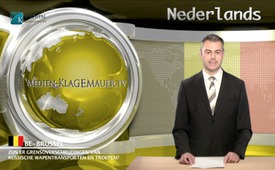 Zijn er grensoverschrijdingen van Russische wapentransporten en troepen?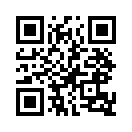 In alle gangbare, toonaangevende media verscheen op 13.11.2014 de volgende melding van het persagentschap Reuters over een uitspraak van NATO-opperbevelhebber Philip Breedlove: “We hebben in de afgelopen twee dagen hetzelfde gezien wat de OVSE bericht. Wij hebben colonnes Russische uitrusting gezien, vooral Russische tanks, Russische artillerie, Russische luchtafweersystemen en Russische gevechtsafdelingen die in Oekraïne werden gebracht.”In alle gangbare, toonaangevende media verscheen op 13.11.2014 de volgende melding van het persagentschap Reuters over een uitspraak van NATO-opperbevelhebber Philip Breedlove: “We hebben in de afgelopen twee dagen hetzelfde gezien wat de OVSE bericht. Wij hebben colonnes Russische uitrusting gezien, vooral Russische tanks, Russische artillerie, Russische luchtafweersystemen en Russische gevechtsafdelingen die in Oekraïne werden gebracht.” SRF 1 verdubbelde het zelfs: “De inschattingen van de NATO bij de troepenbewegingen in het conflict bewezen zich tot nu toe als betrouwbaar.” Werkelijk? Het ministerie van defensie in Moskou wees de verwijten van Breedlove herhaald af als vals. De OVSE, die in Oost-Oekraïne is gestationeerd met ongeveer 250 waarnemers, ontkende bv. de NATO verwijten van 28.8.2014: “De OVSE heeft op grond van haar waarnemingen geen aanwijzingen op presentie van Russische troepen op Oekraïense grond.” De OVSE berichtte weliswaar over militaire konvooien, die kort voor 13.11 oostelijk van Donetsk in het westen zijn gereden, maar deed geen uitspraak over de herkomst van de voertuigen. Op de internetsite van OVSE, die dagelijks bericht geeft over de nieuwste gebeurtenissen in Oost-Oekraïne, is niets te lezen van grensoverschrijdingen van Russische wapentransporten!door ddBronnen:www.kla.tv/4625
www.spiegel.de/politik/ausland/ukraine-nato-bestaetigt-militaerpraesenz-von-russland-a-1002516.html
www.osce.org/ukraine-smm/daily-updates
http://deutsche-wirtschafts-nachrichten.de/2014/11/12/ukraine-osze-beobachtet-erneut-militaer-konvois-in-donezk/Dit zou u ook kunnen interesseren:---Kla.TV – Het andere nieuws ... vrij – onafhankelijk – ongecensureerd ...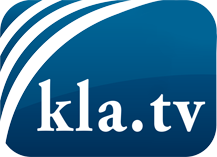 wat de media niet zouden moeten verzwijgen ...zelden gehoord van het volk, voor het volk ...nieuwsupdate elke 3 dagen vanaf 19:45 uur op www.kla.tv/nlHet is de moeite waard om het bij te houden!Gratis abonnement nieuwsbrief 2-wekelijks per E-Mail
verkrijgt u op: www.kla.tv/abo-nlKennisgeving:Tegenstemmen worden helaas steeds weer gecensureerd en onderdrukt. Zolang wij niet volgens de belangen en ideologieën van de kartelmedia journalistiek bedrijven, moeten wij er elk moment op bedacht zijn, dat er voorwendselen zullen worden gezocht om Kla.TV te blokkeren of te benadelen.Verbindt u daarom vandaag nog internetonafhankelijk met het netwerk!
Klickt u hier: www.kla.tv/vernetzung&lang=nlLicence:    Creative Commons-Licentie met naamgeving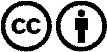 Verspreiding en herbewerking is met naamgeving gewenst! Het materiaal mag echter niet uit de context gehaald gepresenteerd worden.
Met openbaar geld (GEZ, ...) gefinancierde instituties is het gebruik hiervan zonder overleg verboden.Schendingen kunnen strafrechtelijk vervolgd worden.